El 13	Elektrische apparatenIn dit hoofdstuk ga je een aantal apparaten uit het dagelijks leven onderzoeken. Opgave 1Een elektromagneet (figuur 13-1). Deze bestaat uit een spoel met een stuk ijzer.a	 Sluit de spoel aan op 4 V gelijkspanning en ga na of het stuk ijzer magnetisch wordt.b	Noem een paar toepassingen van elektromagneten.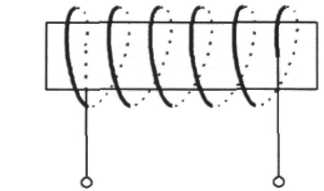 fig 13-1Opgave 2Een elektrische bel (figuur 13-2).fig 13-2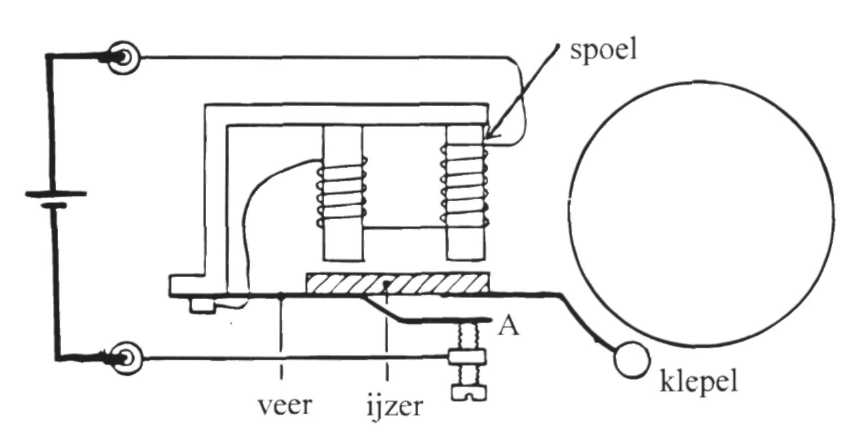 a	Volg nauwkeurig de weg die de stroom volgt.b	Leg uit waarom de klepel wordt aangetrokken.c	Waarom veert de klepel dan direct weer terug?d	Verklaar nu de volledige werking.Opgave 3Een relais (figuur 13-3).fig 13-3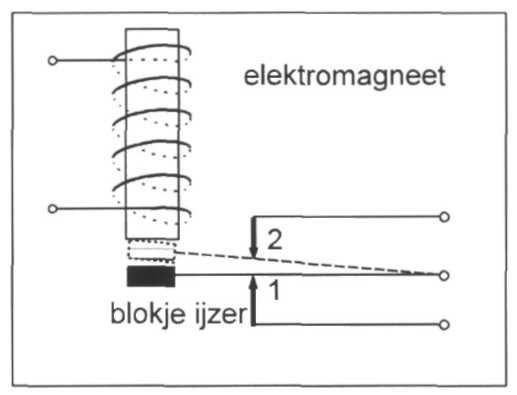 Een relais is een elektromagnetische schakelaar. Als er door de elektromagneet een voldoende grote stroom gaat lopen, wordt het ijzeren blokje aangetrokken. Het contact bij 1 wordt dan verbroken en bij 2 wordt contact gemaakt.fig 13-4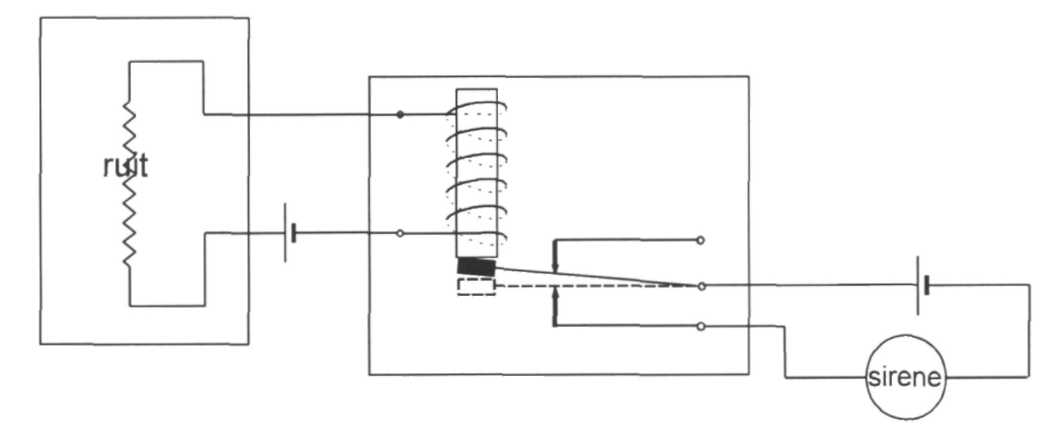 In figuur 13-4 is een toepassing getekend. Het stelt een alarm- installatie voor. De zigzag getekende draad is in het raam van een winkel bevestigd.a	Ga na wat er gebeurt als de draad door glasbreuk kapot gaat.b	In figuur 13-5 is een toepassing getekend van een relais met een lichtgevoelige weerstand (L.D.R.)-fig 13-5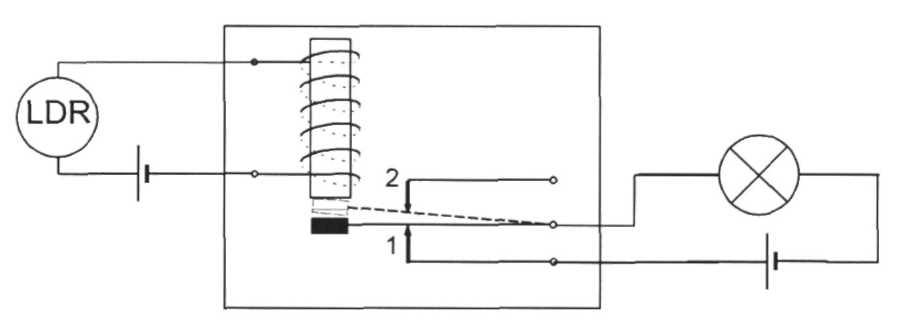 Leg uit wat er gebeurt als het donker wordt. Je kunt deze schakeling zelf prober en te maken.c	In figuur 13-6 zie je een "zelf-denkende" ventilator die ingeschakeld wordt door een temperatuurgevoelige weerstand (N.T.C.).fig 13-6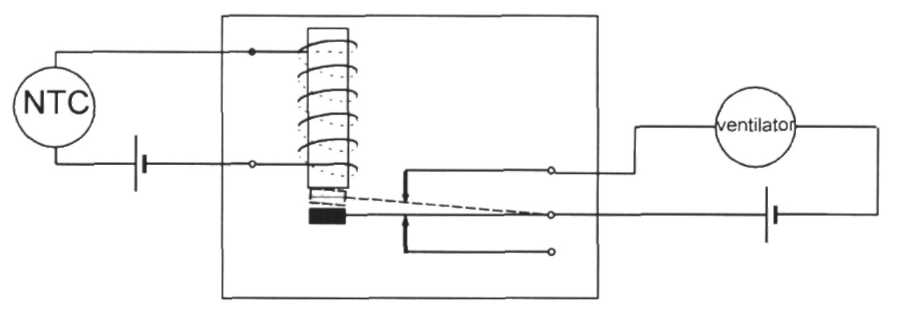 Een dergelijke schakeling wordt in auto's gebruikt om ervoor te zorgen dat de motor niet te warm wordt.fig 13-7d	Voorspel wat er in de schakeling van figuur 13-7 zal gebeuren.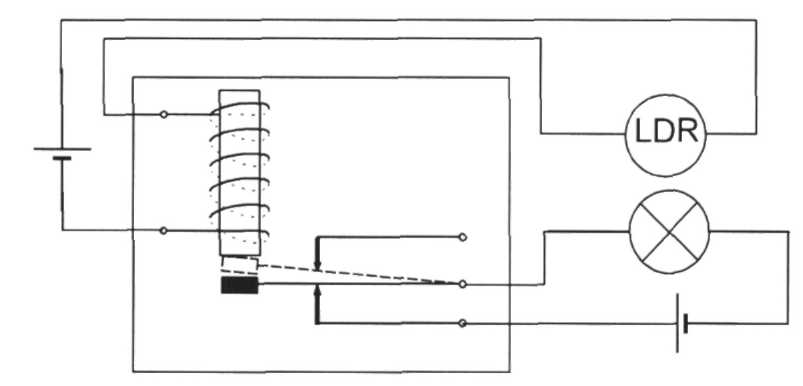 Opgave 4Een knipperlicht. In figuur 13-5 heb je een wat ingewikkelde manier gezien om een knipperlicht te maken. In figuur 13-8 zie je hoe een eenvoudig knipperlampje in elkaar zit.Sluit het lampje aan op 6 V.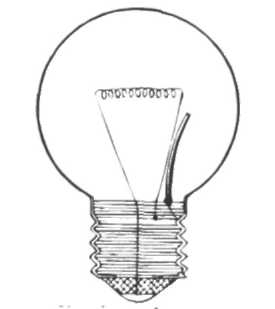 a	Verklaar waarom het lampje na enige tijd begint te knipperen.b	Waar zit bij het bimetaal het metaal dat bij verwarmen het meest uitzet?fig 13-8Opgave 5Een eenvoudige thermostaat. In figuur 13-9 zie je hoe met een bimetaal de temperatuur van een strijkijzer kan worden ingesteld.fig 13-9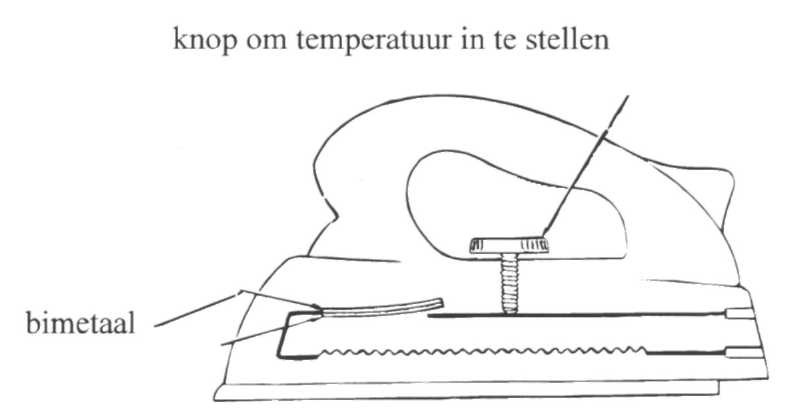 Vraag een demonstrate en bekijk defunctie van de temperatuurregelknop.Opgave 6Een elektromotor.In figuur 13-10 zie je een schematische tekening van een eenvoudige gelijkstroom elektromotor.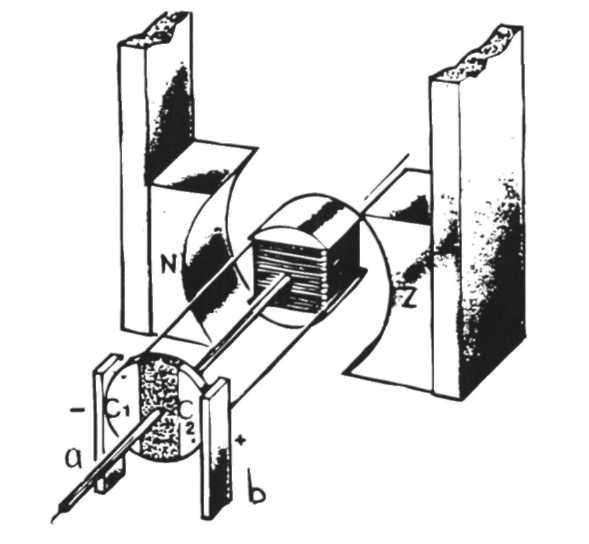 fig 13-10Een elektromagneet kan draaien om een as en is met de spanningsbron verbonden via twee sleepcontacten a en b.De elektromagneet gaat draaien door de aanwezigheid van een hoefmagneet.Iedere halve omwenteling verandert de stroom door de elektromagneet van richting. Daardoorblijft deze in een draaiende beweging.a	Sluit een elektromotor aan op 6 V gelijkspanning en ga na of je de werking begrijpt.b	Een elektromotor is eenvoudig zelf te maken.Vraag, als je belangstelling hebt, een bouwbeschrijving aan de technisch onderwijs assistent of kijk op intranet in het natuurkundelokaal.c	 Je kunt ook de applet "elektromotor"' uitvoeren.